Map 1 1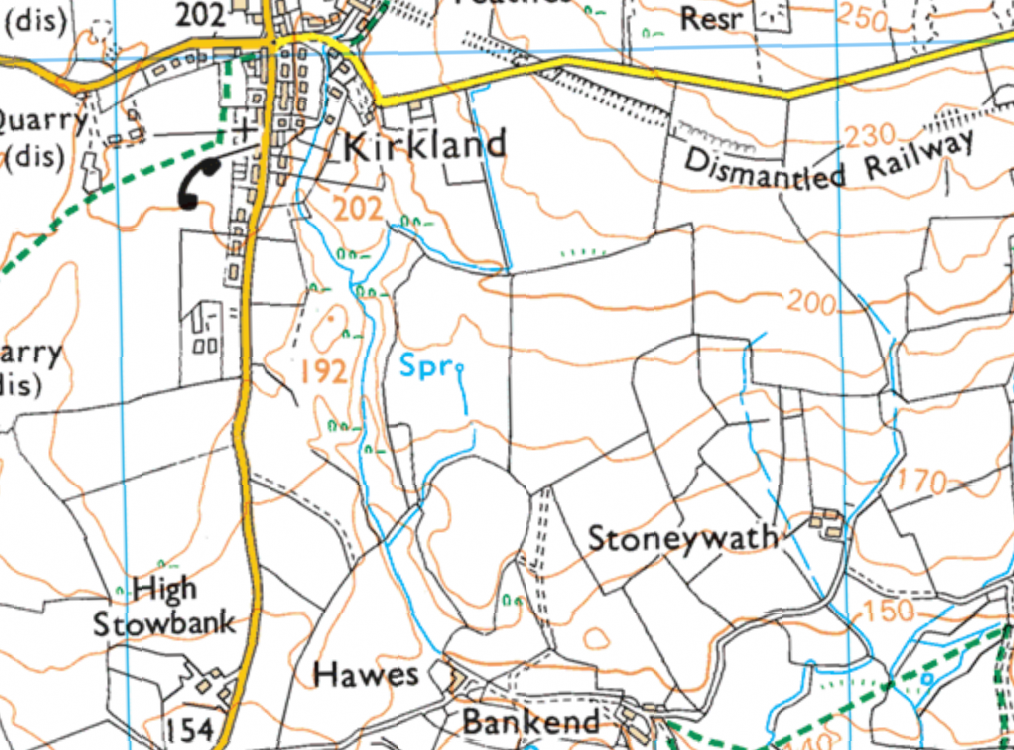 Map 2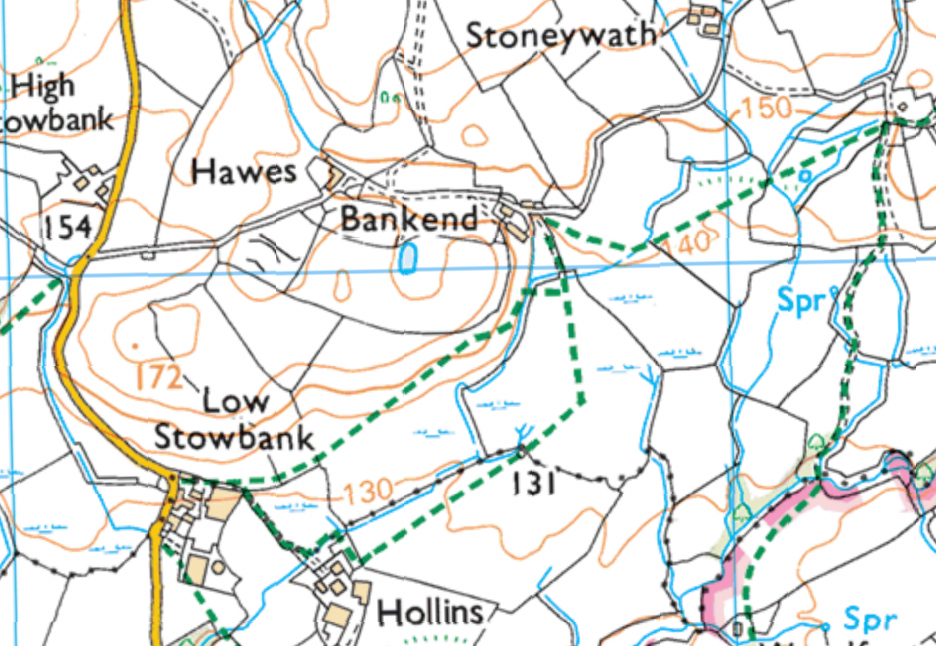 Map 3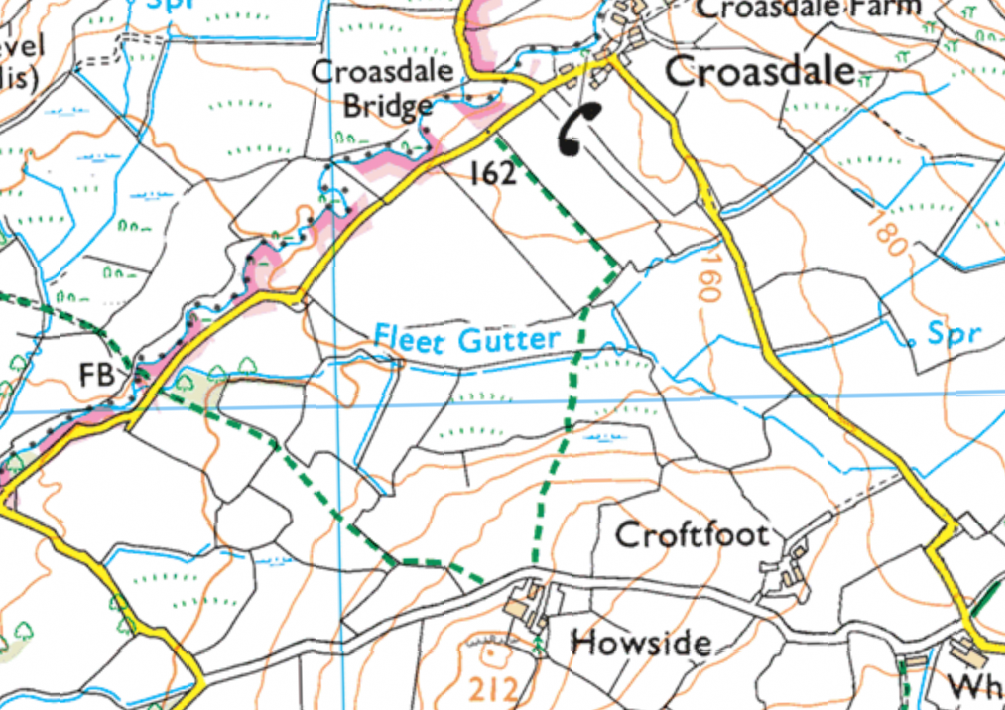 Map 4 SPA AND SAC Locations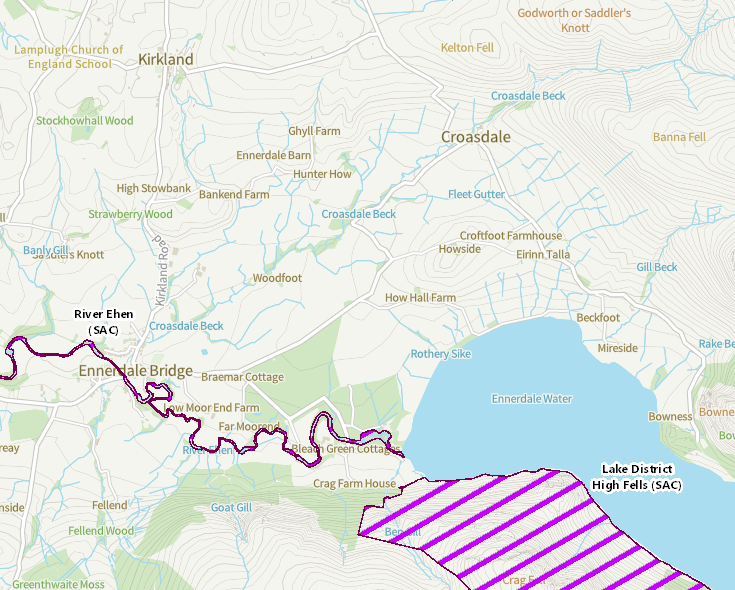 Distance of Plats for River Ehen and Lake District National Park SAC (km)Distance of Plats for River Ehen and Lake District National Park SAC (km)Distance of Plats for River Ehen and Lake District National Park SAC (km)PlotEhenLDNP12.13.221.8331.42.941.42.651.22.561.32.271.52.3812.590.92.7101.21.7111.61.8121.61.8131.71.9141.62151.62161.82.2